Уполномоченному при Президенте РоссийскойФедерации по правам ребенка125993, г. Москва, ГСП-3, Миусская пл., д. 7 стр. 1https://msk-legal.ruОт представителя С. И.Д.- Городилова Никиты Сергеевичаадрес для корреспонденции: 129626, г. Москва, Проспект мира д. 102, стр. 30, БЦ «Парк мира» Адвокатское бюро г. Москвы «Александр Курьянов и партнёры» тел.: 8 (495) 664-55-96адрес электронной почты: info@msk-legal.ru;ЖАЛОБАна решение Государственной экзаменационной комиссиидля проведения государственной итоговой аттестации города Москвы02.06.2022 проводилась государственная итоговая аттестация (далее - ГИА) в форме единого государственного экзамена (ЕГЭ) по «Профильной математике». Данный экзамен проводился также в Государственном бюджетном общеобразовательном учреждении города Москвы «Школа «Энергия», где был оборудован пункт проведения экзамена (далее – ППЭ). В 10:29 02.06.2022 комиссией ГЭК было принято решение об удалении С.И.Д., ученика Государственного бюджетного общеобразовательного учреждения города Москвы «Школа «Энергия» из ППЭ. В качестве причины было указано то, что он совершил пронос телефон в аудиторию.	Принятое комиссией ГЭК решение является незаконным как принятое без учета всех обстоятельств произошедшего и несоразмерным тяжести совершенного удалении С.И. Д. поступка в связи со следующим.С.И.Д. находится реабилитации после операции на колене, поэтому передвигается на костылях. Инвалидность не установлена, однако С.И.Д. во время проведения экзамена 02.06.2022 имел существенные ограничения в мобильности. В связи с этим, когда С.И.Д. прибыл в здание, где был расположен ППЭ, организаторы экзамена повели его нестандартным путем до аудитории, где часть пути преодолевалась на лифте. Организаторы экзамена не указали С.И.Д. на необходимость оставить личные вещи (средства связи и иные запрещенные средства и материалы и др.) в специально выделенном до входа в ППЭ месте для хранения личных вещей участников экзамена. Организаторы экзамена не проверили наличие у С.И.Д. запрещенных средств с помощью стационарных и (или) переносных металлоискателей. Организаторы экзамена не сообщили С.И.Д. о необходимости добровольно выдать все запрещенные устройства до входа в ППЭ. Данные обстоятельства подтверждаются данными с видеокамер, установленных в здании, расположенном по адресу: г. Москва, Девятая Рота, 14 А.После того, как С.И.Д. был сопровожден до аудитории 441, его посадили на подготовленное для него место. С.И.Д. с ужасом для себя обнаружил, что при нем остался мобильный телефон, в связи с чем он совершил единственно возможное в такой ситуации действие – добровольно и незамедлительно выдал данный телефон организаторам экзамена до его начала. Далее участники экзамена, в том числе С.И.Д., получили экзаменационные варианты и приступили к их решению. Спустя 20 минут после начала экзамена в аудиторию 441 вошли представители ГЭК и объявили, что С.И.Д. удален с экзамена. Только после этого был составлен прилагаемый к настоящему заявлению акт об удалении. Таким образом, С.И.Д. не смог завершить экзамен. https://msk-legal.ruВ соответствии п. с п. 56 Приказа Министерства просвещения РФ и Федеральной службы по надзору в сфере образования и науки от 7 ноября 2018 г. N 190/1512 «Об утверждении Порядка проведения государственной итоговой аттестации по образовательным программам среднего общего образования» (далее – Порядок) при входе в ППЭ устанавливаются стационарные металлоискатели и (или) организуется место проведения уполномоченными лицами работ с использованием переносных металлоискателей. В здании (комплексе зданий), где расположен ППЭ, до входа в ППЭ выделяются: места для хранения личных вещей участников экзамена, организаторов, медицинских работников, технических специалистов, экзаменаторов-собеседников и ассистентов.Согласно п. 3.2. Методических рекомендаций по подготовке и проведению единого государственного экзамена в пунктах проведения экзаменов в 2022 году организаторы (работники по обеспечению охраны образовательных организаций) указывают участникам экзаменов на необходимость оставить личные вещи (уведомление о регистрации на ЕГЭ, средства связи и иные запрещенные средства и материалы и др.) в специально выделенном до входа в ППЭ месте для хранения личных вещей участников экзамена. Член ГЭК присутствует при организации входа участников экзаменов в ППЭ и осуществляет контроль за соблюдением требований Порядка, в том числе осуществляет контроль за организацией сдачи иных вещей.С помощью стационарных и (или) переносных металлоискателей организаторы (работники по обеспечению охраны образовательных организаций) самостоятельно или совместно с сотрудниками, осуществляющими охрану правопорядка, и (или) сотрудниками органов внутренних дел (полиции) проверяют у участников экзаменов наличие запрещенных средств. При появлении сигнала металлоискателя предлагают участнику экзамена показать предмет, вызывающий сигнал. Если этим предметом является запрещенное средство, в том числе средство связи, предлагают участнику экзамена сдать данное средство в место хранения личных вещей участников экзаменов или сопровождающему.Решение комиссии ГЭК чрезмерно формально и вынесено без учета всех обстоятельств произошедшего. Не были принята во внимание допущенные организаторами экзамена нарушения порядка проведения экзамена, которые не могли не повлиять на то, что у С.И.Д. остался при себе телефон. Названные правила Порядка призваны в превентивном порядке не допустить попадание участников экзамена с запрещенными предметами. Нарушение данных правил повлекло нахождение С.И.Д. с запрещенным предметом на территории ППЭ. При С.И. Д. не осознавал наличие при себе телефона и не имел намерением им пользоваться. С.И.Д. не имел умысла на нарушение порядка проведения экзамена и отсутствуют бесспорные доказательства, свидетельствующие об обратном.Последний тезис подтверждается также и тем, что С.И.Д. добровольно и по своей инициативе выдал телефон организаторам экзамена до раздачи экзаменационных вариантов, как только сам осознал наличие запрещенного устройства при себе. С.И.Д. испытывал сильное волнение во время нахождения в здании, где проводился экзамен и по причине этого волнения не проверил содержимое своих личных вещей. Юридическая обязанность проверить наличие запрещенных предметов у участника экзамена лежит на организаторах экзамена (п. 3.2. Методических рекомендаций по подготовке и проведению единого государственного экзамена в пунктах проведения экзаменов в 2022 году).  До принятия решения об удалении С.И.Д. из ППЭ не были получены объяснения последнего, таким образом, членам ГЭК не было известно о нарушении порядка проведения экзамена со стороны организаторов экзамена.Не была учтена тяжесть последствий удаления с экзамена для С.И.Д. ПРОШУ:https://msk-legal.ruПровести проверку изложенных в настоящей жалобе обстоятельств и при их подтверждении обязать Государственную экзаменационную комиссию для проведения государственной итоговой аттестации города Москвы устранить нарушения прав С.И.Д.Представитель С. И.Д.                                                  _____________/Городилов Н.С./ 08.06.2022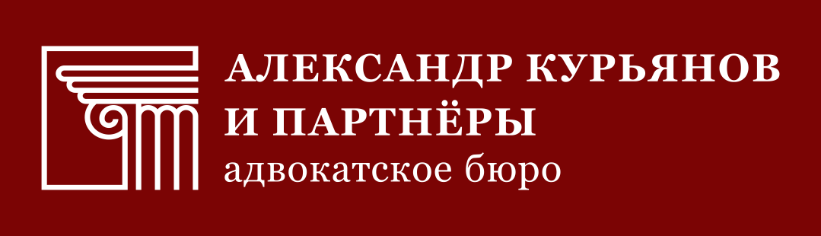 Адвокатское бюро г. Москвы «Александр Курьянов и партнёры» 129626, г. Москва, проспект Мира, д. 102, стр. 30тел.: 8(495)664-55-96, 8(925)664-55-76msk-legal.ru, info@msk-legal.ru 